Об утверждении административного регламента администрации Алатырского муниципального округа предоставления муниципальной услуги  «Выдача разрешений на выполнение авиационных работ, парашютных прыжков, демонстрационных полетов воздушных судов, полетов беспилотных летательных аппаратов, подъема привязных аэростатов над Алатырским муниципальным округом, а также посадку (взлет) на расположенные в границах Алатырского муниципального округа площадки, сведения о которых не опубликованы в документах аэронавигационной информации»В соответствии с Федеральным законом от 6 октября 2003 г. № 131-ФЗ «Об общих принципах организации местного самоуправления в Российской Федерации», Федеральным законом от 27 июля 2010 г. № 210-ФЗ «Об организации предоставления государственных и муниципальных услуг», в целях повышения качества предоставления муниципальной услуги, администрация Алатырского муниципального округапостановляет:1. Утвердить прилагаемый Административный регламент администрации Алатырскогомуниципального округа предоставления муниципальной услуги «Выдача разрешений на выполнение авиационных работ, парашютных прыжков, демонстрационных полетов воздушных судов, полетов беспилотных летательных аппаратов, подъема привязных аэростатов над Алатырским муниципальным округом, а также посадку (взлет) на расположенные в границах Алатырского муниципального округа площадки, сведения о которых не опубликованы в документах аэронавигационной информации».2. Признать утратившими силу:- постановление   администрации   Алатырского  района  Чувашской  Республики   от  26 апреля 2019 г. № 127 «Об утверждении административного регламента по предоставлению муниципальной услуги «Выдача разрешения на выполнение авиационных работ, парашютных прыжков, демонстрационных полетов воздушных судов, полетов беспилотных летательных аппаратов, подъемов привязных аэростатов над территорией Алатырского района Чувашской Республики, а также посадки (взлета) на расположенные в границах Алатырского района Чувашской Республики площадки, сведения о которых не опубликованы в документах аэронавигационной информации»;- постановление  администрации  Алатырского  района   Чувашской   Республики  от 15 июля 2021 г. № 219 «О внесении изменений в административный регламент по предоставлению муниципальной услуги демонстрационных полетов воздушных судов, полетов беспилотных летательных аппаратов, подъемов привязанных аэростатов над территорией Алатырского района Чувашской Республики, а также посадки (взлета) на расположенные в границах Алатырского района Чувашской Республики площадки, сведения о которых не опубликованы в документах аэронавигационной информации, утвержденный постановлением администрации Алатырского района Чувашской Республики от 26 апреля 2019 г. № 127».3. Настоящее постановление вступает в силу после его официального опубликования.4. Контроль за исполнением настоящего постановления возложить на Первого заместителя главы администрации - начальника Управления по благоустройству и развитию территорий администрации Алатырского муниципального округа Чувашской Республики.Глава Алатырского муниципального округа  	      Н.И. ШпилеваяУТВЕРЖДЕНпостановлением администрации Алатырского муниципального округаот 06.07.2023 №  695Административный регламент
администрации Алатырского муниципального округа  предоставления муниципальной услуги «Выдача разрешений на выполнение авиационных работ, парашютных прыжков, демонстрационных полетов воздушных судов, полетов беспилотных летательных аппаратов, подъема привязных аэростатов над Алатырского муниципального округа, а также посадку (взлет) на расположенные в границах Алатырского муниципального округа  площадки, сведения о которых не опубликованы в документах аэронавигационной информации»I. Общие положения1.1. Предмет регулирования административного регламентаАдминистративный регламент предоставления муниципальной услуги «Выдача разрешений на выполнение авиационных работ, парашютных прыжков, демонстрационных полетов воздушных судов, полетов беспилотных летательных аппаратов, подъема привязных аэростатов над Алатырским муниципальным округом, а также посадку (взлет) на расположенные в границах Алатырского муниципального округа  площадки, сведения о которых не опубликованы в документах аэронавигационной информации» (далее - Административный регламент) разработан в целях повышения качества и доступности предоставления муниципальной услуги, определяет стандарт, сроки и последовательность действий (административных процедур) администрации Алатырского муниципального округа по выдаче разрешения на выполнение авиационных работ, парашютных прыжков, демонстрационных полетов воздушных судов, полетов беспилотных летательных аппаратов (за исключением полетов беспилотных воздушных судов с максимальной взлетной массой менее 0,25  кг), подъема привязных аэростатов над Алатырским муниципальным округом, а также посадку (взлет) на расположенные в границах Алатырского муниципального округа  площадки, сведения о которых не опубликованы в документах аэронавигационной информации (далее - муниципальная услуга).1.2. Круг заявителейЗаявителями на предоставление муниципальной услуги являются физические и юридические лица, индивидуальные предприниматели, имеющим воздушное судно на праве собственности, на условиях аренды или на ином законном основании, а также их представители, действующие на основании доверенности, оформленной в соответствии с законодательством Российской Федерации, обратившиеся в администрацию Алатырского муниципального округа с заявлением о предоставлении муниципальной услуги.1.3. Требование предоставления заявителю муниципальной услуги в соответствии с вариантом предоставления муниципальной услуги, соответствующим признакам заявителя, определенным в результате анкетирования, проводимого администрацией Алатырского муниципального округа (далее - профилирование), а также результата, за предоставлением которого обратился заявительМуниципальная услуга, а также результат, за предоставлением которого обратился заявитель (далее также - результат услуги), должны быть предоставлены заявителю в соответствии с вариантом предоставления муниципальной услуги (далее - вариант).Вариант, в соответствии с которым заявителю будут предоставлены муниципальная услуга и результат, определяется в соответствии с Административным регламентом, исходя из признаков заявителя и показателей таких признаков.II. Стандарт предоставления муниципальной услуги2.1. Наименование муниципальной услугиМуниципальная услуга «Выдача разрешений на выполнение авиационных работ, парашютных прыжков, демонстрационных полетов воздушных судов, полетов беспилотных летательных аппаратов, подъема привязных аэростатов над Алатырским муниципальным округом, а также посадку (взлет) на расположенные в границах Алатырского муниципального округа площадки, сведения о которых не опубликованы в документах аэронавигационной информации».2.2. Наименование органа, предоставляющего муниципальную услугуМуниципальная услуга предоставляется администрацией Алатырского муниципального округа (далее также - администрация) и осуществляется через структурное подразделение отдел строительства, архитектуры, дорожного и жилищно-коммунального хозяйства Управления по благоустройству и развитию территорий администрации Алатырского муниципального округа (далее также - отдел, уполномоченное структурное подразделение).В соответствии с заключенным соглашением прием документов заявителей, связанных с предоставлением муниципальной услуги, осуществляется многофункциональными центрами предоставления государственных и муниципальных услуг (далее - МФЦ).Возможность принятия МФЦ решения об отказе в приеме заявления и документов и (или) информации, необходимых для предоставления муниципальной услуги, не предусмотрена.2.3. Результат предоставления муниципальной услуги2.3.1. Результатом предоставления муниципальной услуги является:- в случае принятия решения о предоставлении муниципальной услуги - разрешение на выполнение авиационных работ, парашютных прыжков, демонстрационных полетов воздушных судов, полетов беспилотных летательных аппаратов, подъема привязных аэростатов над Алатырским муниципальным округом, а также посадку (взлет) на расположенные в границах Алатырского муниципального округа площадки, сведения о которых не опубликованы в документах аэронавигационной информации (далее - разрешение), оформленное согласно приложению № 1 к Административному регламенту;- в случае отказа в предоставлении муниципальной услуги - решение об отказе в выдаче разрешения на выполнение авиационных работ, парашютных прыжков, демонстрационных полетов воздушных судов, полетов беспилотных летательных аппаратов, подъема привязных аэростатов над Алатырским муниципальным округом, а также посадку (взлет) на расположенные в границах Алатырского муниципального округа площадки, сведения о которых не опубликованы в документах аэронавигационной информации (далее - решение об отказе в выдаче разрешения), оформленное согласно приложению № 2 к Административному регламенту;- исправление допущенных опечаток и ошибок в выданных в результате предоставления муниципальной услуги документах либо уведомление об отсутствии таких опечаток и (или) ошибок.2.3.2. Документом, содержащим положительное решение о предоставлении муниципальной услуги, на основании которого заявителю предоставляется результат услуги, является разрешение, содержащее следующие сведения:- дату;- номер;- информацию о принятом решении;- подпись Первого заместителя главы администрации - начальника Управления по благоустройству и развитию территорий администрации Алатырского муниципального округа;Документом, содержащим решение об отказе в предоставлении муниципальной услуги, является решение об отказе в выдаче разрешения с указанием причин отказа, содержащее следующие сведения:- дату;- номер;- информацию о принятом решении;- подпись Первого заместителя главы администрации - начальника Управления по благоустройству и развитию территорий администрации Алатырского муниципального округа.Документы, являющиеся результатом предоставления муниципальной услуги, могут быть выданы по выбору заявителя (представителя заявителя) при личном посещении, направлены посредством почтовой связи, электронной почты.В случае подачи заявления посредством Единого портала государственных и муниципальных услуг с момента создания соответствующей информационной и телекоммуникационной инфраструктуры результат предоставления услуги по выбору заявителя может быть получен либо в форме электронного документа, подписанного усиленной квалифицированной электронной подписью уполномоченного должностного лица органа, ответственного за предоставление услуги, в личном кабинете на Едином портале государственных и муниципальных услуг либо в администрации при личном посещении.2.4. Срок предоставления муниципальной услугиСрок предоставления муниципальной услуги, начиная со дня регистрации в администрации, МФЦ заявления с документами, указанными в пункте 2.6.1 Административного регламента, не должен превышать 10 рабочих дней.Срок исправления допущенных опечаток и (или) ошибок в выданных в результате предоставления муниципальной услуги документах составляет 3 рабочих дня со дня получения от заявителя письменного заявления об ошибке.2.5. Правовые основания для предоставления муниципальной услугиПеречень нормативных правовых актов, регулирующих предоставление муниципальной услуги, а также информация о порядке досудебного (внесудебного) обжалования решений и действий (бездействия) администрации Алатырского муниципального округа и её должностных лиц (муниципальных служащих), МФЦ, его работников размещается на официальном сайте Алатырского муниципального округа в сети «Интернет», в федеральной государственной информационной системе «Федеральный реестр государственных и муниципальных услуг (функций)» (далее - Федеральный реестр государственных и муниципальных услуг), на Едином портале государственных и муниципальных услуг.2.6. Исчерпывающий перечень документов, необходимых для предоставления муниципальной услуги2.6.1. Сведения и документы, которые заявитель должен представить самостоятельно.Для получения муниципальной услуги заявители лично или лица, уполномоченные ими на основании доверенности, оформленной в соответствии с законодательством Российской Федерации, подают в администрацию, уполномоченное структурное подразделение заявление по форме согласно приложению №  3 к Административному регламенту (далее - заявление).Заявление составляется в единственном экземпляре - подлиннике и подписывается заявителями, может быть заполнено от руки или машинописным способом, распечатано посредством электронных печатных устройств.В заявлении указываются:- вид деятельности по использованию воздушного пространства;- срок использования воздушного пространства;- тип воздушного судна;- согласие на обработку персональных данных в соответствии с Федеральным законом «О персональных данных».К заявлению прилагаются следующие документы, необходимые для предоставления муниципальной услуги:1) устав юридического лица, если заявителем является юридическое лицо;2) документ, удостоверяющий личность в соответствии с действующим законодательством, если заявителем является физическое лицо/индивидуальный предприниматель;3) по виду деятельности - проект порядка выполнения:- авиационных работ либо раздел руководства по производству полетов, включающий в себя особенности выполнения заявленных видов авиационных работ;- десантирования парашютистов с указанием времени, места, высоты выброски и количества подъемов воздушного судна;- подъемов привязных аэростатов с указанием времени, места, высоты подъема привязных аэростатов;- летной программы при производстве демонстрационных полетов воздушных судов;- полетов беспилотных летательных аппаратов с указанием времени, места, высоты;- посадки (взлета) воздушных судов на площадки, расположенные в границах Алатырского муниципального округа, сведения о которых не опубликованы в документах аэронавигационной информации, с указанием времени, места и количества подъемов (посадок);4) копия договора с третьим лицом на выполнение заявленных авиационных работ;5) копии документов, удостоверяющих личность граждан, входящих в состав авиационного персонала, допущенного к летной и технической эксплуатации заявленных типов воздушных судов;6) копии документов, подтверждающих обязательное страхование ответственности владельца воздушного судна перед третьими лицами за вред, причиненный жизни или здоровью либо имуществу третьих лиц при эксплуатации воздушного судна в соответствии со статьей 131 Воздушного кодекса Российской Федерации;7) копии документов, подтверждающих обязательное страхование жизни и здоровья членов экипажа пилотируемого воздушного судна при исполнении ими служебных обязанностей, в соответствии со статьей 132 Воздушного кодекса Российской Федерации.8) копии документов, подтверждающих обязательное страхование ответственности перевозчика перед пассажиром воздушного судна за причинение при воздушной перевозке пассажира вреда его жизни или здоровью, а также его багажу и ручной клади в соответствии со статьей 133 Воздушного кодекса Российской Федерации, - в случае предполагаемого наличия пассажиров на воздушном судне;9) копии документов, подтверждающих обязательное страхование ответственности эксплуатанта за вред, который может быть причинен в связи с выполнением им авиационных работ, в соответствии со статьей 135 Воздушного кодекса Российской Федерации.10) уведомление о постановке на учет беспилотного воздушного судна.Документы предоставляются заявителем в зависимости от планируемого к выполнению вида авиационной деятельности. На копиях каждого листа документа заявителем проставляются: отметка «Верно», подпись с расшифровкой, печать (при наличии, для юридических лиц, индивидуальных предпринимателей).Заявление заполняется на русском языке, не допускается использование сокращений слов и аббревиатур.При обращении с заявлением о предоставлении услуги представителя заявителя, им представляется документ, подтверждающий его полномочия, оформленный в соответствии с действующим законодательством.Заявление и документы на предоставление муниципальной услуги могут быть представлены заявителем следующими способами:- путем личного обращения;- через МФЦ;- посредством электронной почты;- через организации федеральной почтовой связи;- с использованием информационно-телекоммуникационных технологий (в электронном виде), в том числе с использованием Единого портала государственных и муниципальных услуг с момента создания соответствующей информационной и телекоммуникационной инфраструктуры.Заявление и документы, необходимые для предоставления муниципальной услуги, предоставляемые в форме электронных документов, подписываются в соответствии с требованиями Федерального закона «Об электронной подписи» и статьями 21.1 и 21.2 Федерального закона «Об организации предоставления государственных и муниципальных услуг».2.6.2. Документы и сведения, которые заявитель вправе представить по собственной инициативе, так как они подлежат представлению в рамках межведомственного информационного взаимодействия.Документы, необходимые для получения муниципальной услуги, которые находятся в распоряжении государственных органов, органов местного самоуправления и иных органов, подлежат получению в рамках межведомственного взаимодействия и которые заявитель вправе представить самостоятельно в целях получения муниципальной услуги, отсутствуют.2.7. Исчерпывающий перечень оснований для отказа в приеме документов, необходимых для предоставления муниципальной услугиОснований для отказа в приеме документов, необходимых для предоставления муниципальной услуги, не предусмотрено.2.8. Исчерпывающий перечень оснований для приостановления предоставления муниципальной услуги или отказа в предоставлении муниципальной услуги2.8.1. Оснований для приостановления предоставления муниципальной услуги законодательством Российской Федерации и законодательством Чувашской Республики не предусмотрено.2.8.2. Основаниями для отказа в предоставлении муниципальной услуги являются:- непредставление заявителем документов, предусмотренных пунктом 2.6.1 Административного регламента;- выявление в представленных заявителем документах сведений, не соответствующих действительности;- нарушение сроков подачи заявления.2.8.3. Основанием для отказа в предоставлении муниципальной услуги при обращении за исправлением допущенных опечаток и ошибок в выданных в результате предоставления муниципальной услуги документах является:- отсутствие опечаток и (или) ошибок в выданных в результате предоставления муниципальной услуги.2.9. Размер платы, взимаемой с заявителя при предоставлении муниципальной услуги, и способы ее взиманияПредоставление муниципальной услуги осуществляется без взимания государственной пошлины или иной платы.2.10. Максимальный срок ожидания в очереди при подаче заявления о предоставлении муниципальной услуги и при получении результата предоставления муниципальной услугиВремя ожидания в очереди заявителя при подаче заявления и документов к нему и при получении результата предоставления муниципальной услуги не должно превышать 15 минут.2.11. Срок и порядок регистрации заявления, в том числе в электронной формеЗаявление и документы, необходимые для предоставления муниципальной услуги, регистрируются не позднее 1 рабочего дня со дня их поступления:- в журнале входящей документации в уполномоченном структурном подразделении администрации путем присвоения входящего номера и даты поступления документа;- в системе электронного документооборота (далее - СЭД) с присвоением статуса «зарегистрировано»;- в автоматизированной системе многофункционального центра предоставления государственных и муниципальных услуг (далее - АИС МФЦ) с присвоением статуса «зарегистрировано».Если заявление поступило после 16 часов, датой регистрации считается следующий рабочий день за днем поступления заявления.2.12. Требования к помещениям, в которых предоставляется муниципальная услугаВ помещении, в котором предоставляется муниципальная услуга, создаются условия для беспрепятственного доступа в него инвалидов в соответствии с законодательством Российской Федерации о социальной защите инвалидов. В местах предоставления муниципальной услуги предусматривается оборудование посадочных мест, создание условий для обслуживания маломобильных групп населения, в том числе оборудование пандусов, наличие удобной офисной мебели.Помещения для предоставления муниципальной услуги снабжаются соответствующими табличками с указанием номера кабинета, названия соответствующего структурного подразделения, фамилий, имен, отчеств (последнее - при наличии), должностей специалистов, предоставляющих муниципальную услугу. Каждое помещение для предоставления муниципальной услуги оснащается телефоном, компьютером и принтером. Для ожидания приема гражданам отводятся места, оборудованные стульями, столами (стойками), письменными принадлежностями для возможности оформления документов.Для свободного получения информации о фамилиях, именах, отчествах (последнее - при наличии) и должностях специалистов, предоставляющих муниципальную услугу, указанные должностные лица обеспечиваются личными нагрудными идентификационными карточками с указанием фамилии, имени, отчества (последнее - при наличии) и должности, крепящимися с помощью зажимов к одежде, либо настольными табличками аналогичного содержания.Визуальная, текстовая информация о порядке предоставления муниципальной услуги размещается на информационном стенде территориального органа или уполномоченного структурного подразделения, на официальном сайте органа местного самоуправления, на Едином портале государственных и муниципальных услуг. Оформление визуальной, текстовой информации о порядке предоставления муниципальной услуги должно соответствовать оптимальному зрительному восприятию этой информации. Информационные стенды оборудуются в доступном для заявителей помещении администрации.2.13. Показатели доступности и качества муниципальной услуги2.13.1. Показателями доступности муниципальной услуги являются:- обеспечение информирования о работе администрации и уполномоченного структурного подразделения, предоставляемой муниципальной услуге (размещение информации на Едином портале государственных и муниципальных услуг);- ясность и качество информации, объясняющей порядок и условия предоставления муниципальной услуги (включая необходимые документы), информация о правах заявителя;- условия доступа к территории, зданию администрации (территориальная доступность, обеспечение пешеходной доступности (не более 10 минут пешком) от остановок общественного транспорта к зданию администрации, наличие необходимого количества парковочных мест);- обеспечение свободного доступа в здание администрации;- доступность электронных форм документов, необходимых для предоставления муниципальной услуги;- возможность подачи заявления на получение муниципальной услуги и документов в электронной форме;- предоставление муниципальной услуги в соответствии с вариантом предоставления муниципальной услуги;- организация предоставления муниципальной услуги через МФЦ.2.13.2. Показателями качества муниципальной услуги являются:- комфортность ожидания и получения муниципальной услуги (оснащенные места ожидания, соответствие помещений санитарно-гигиеническим требованиям (освещенность, просторность, отопление и чистота воздуха), эстетическое оформление помещений);- компетентность специалистов, предоставляющих муниципальную услугу, в вопросах предоставления муниципальной услуги;- культура обслуживания (вежливость, тактичность, внимательность и готовность оказать эффективную помощь заявителю при возникновении трудностей);- строгое соблюдение стандарта и порядка предоставления муниципальной услуги;- эффективность и своевременность рассмотрения поступивших обращений по вопросам предоставления муниципальной услуги;- своевременное предоставление муниципальной услуги (отсутствие нарушений сроков предоставления муниципальной услуги);- удобство информирования заявителя о ходе предоставления муниципальной услуги, а также получения результата предоставления муниципальной услуги;- удовлетворенность заявителя качеством предоставления муниципальной услуги;- отсутствие жалоб.2.14. Иные требования к предоставлению муниципальной услуги, в том числе учитывающие особенности предоставления муниципальных услуг в МФЦ и особенности предоставления муниципальных услуг в электронной форме2.14.1. При предоставлении муниципальной услуги оказание иных услуг, необходимых и обязательных для предоставления муниципальной услуги, не предусмотрено.2.14.2. Муниципальная услуга предоставляется в том числе через МФЦ. Предоставление муниципальной услуги в МФЦ осуществляется после однократного обращения заявителя с соответствующим запросом. Взаимодействие с органами, предоставляющими муниципальные услуги, осуществляется МФЦ без участия заявителя в соответствии с нормативными правовыми актами Российской Федерации и Чувашской Республики и соглашением.2.14.3. Заявление и документы на предоставление муниципальной услуги могут быть представлены заявителем с использованием информационно-телекоммуникационных технологий (в электронном виде), в том числе с использованием Единого портала государственных и муниципальных услуг с момента создания соответствующей информационной и телекоммуникационной инфраструктуры. Указанные заявление и документы подписываются электронной подписью в соответствии с требованиями Федерального закона «Об электронной подписи» и требованиями Федерального закона «Об организации предоставления государственных и муниципальных услуг».2.14.4. Предоставление муниципальной услуги отдельным категориям заявителей, объединенных общими признаками, в том числе в отношении результата муниципальной услуги, за получением которого они обратились, не предусмотрено.III. Состав, последовательность и сроки выполнения административных процедур3.1. Перечень вариантов предоставления муниципальной услугиВарианты предоставления муниципальной услуги:1. Выдача разрешения на выполнение авиационных работ, парашютных прыжков, демонстрационных полетов воздушных судов, полетов беспилотных летательных аппаратов, подъема привязных аэростатов над Алатырским муниципальным округом, а также посадку (взлет) на расположенные в границах Алатырского муниципального округа площадки, сведения о которых не опубликованы в документах аэронавигационной информации (далее - Разрешение).2. Исправление допущенных опечаток и ошибок в выданных в результате предоставления муниципальной услуги документах.3.2. Профилирование заявителяВариант предоставления муниципальной услуги определяется путем анкетирования заявителя в администрации, МФЦ, а также посредством Единого портала государственных и муниципальных услуг с момента создания соответствующей информационной и телекоммуникационной инфраструктуры.На основании ответов заявителя на вопросы анкетирования определяется вариант предоставления муниципальной услуги.Перечень признаков заявителей приведен в приложении № 4 к Административному регламенту.3.3. Вариант 1. Выдача разрешения на выполнение авиационных работ, парашютных прыжков, демонстрационных полетов воздушных судов, полетов беспилотных летательных аппаратов, подъема привязных аэростатов над Алатырским муниципальным округом, а также посадку (взлет) на расположенные в границах Алатырского муниципального округа площадки, сведения о которых не опубликованы в документах аэронавигационной информации3.3.1. Максимальный срок предоставления муниципальной услуги в соответствии с вариантом составляет 10 рабочих дней.3.3.2. Результатом предоставления муниципальной услуги является Разрешение либо решение об отказе в выдаче Разрешения.3.3.3. Оснований для отказа в приеме заявления и документов не предусмотрено.3.3.4. Оснований для приостановления предоставления муниципальной услуги не предусмотрено.3.3.5. Основания для отказа в предоставлении муниципальной услуги предусмотрены пунктом 2.8.2 раздела II Административного регламента.3.3.6. Для предоставления муниципальной услуги осуществляются следующие административные процедуры:- прием и регистрация заявления и документов, необходимых для предоставления муниципальной услуги;- принятие решения о предоставлении либо об отказе в предоставлении муниципальной услуги;- выдача (направление) результата предоставления муниципальной услуги.Межведомственное информационное взаимодействие при предоставлении муниципальной услуги не осуществляется.3.3.6.1. Для получения муниципальной услуги в администрацию, отдел транспортного обеспечения и связи представляются заявление и документы, указанные в пункте 2.6.1 раздела II Административного регламента. Указанные документы могут быть представлены заявителем посредством Единого портала государственных и муниципальных услуг с момента создания соответствующей информационной и телекоммуникационной инфраструктуры, МФЦ.С заявлением и документами для получения муниципальной услуги также вправе обратиться представители указанных лиц, действующие в силу полномочий, оформленных в соответствии с законодательством Российской Федерации.Установление личности заявителя может осуществляться в ходе личного приема в уполномоченном структурном подразделении, МФЦ посредством предъявления паспорта гражданина Российской Федерации либо иного документа, удостоверяющего личность, в соответствии с законодательством Российской Федерации или посредством идентификации и аутентификации с использованием информационных технологий, предусмотренных частью 18 статьи 14.1 Федерального закона от 27 июля 2006 г. № 149-ФЗ «Об информации, информационных технологиях и о защите информации».Регистрация заявления и документов, необходимых для предоставления муниципальной услуги, в администрации, МФЦ осуществляется в срок, предусмотренный подразделом 2.11 Административного регламента.Возможность приема администрацией, уполномоченным структурным подразделением, МФЦ заявления и документов и (или) информации, необходимых для предоставления муниципальной услуги, по выбору заявителя независимо от места нахождения не предусмотрена.3.3.6.2. Решение о предоставлении (об отказе в предоставлении) муниципальной услуги принимается на основании следующих критериев принятия решения.Отсутствие оснований для отказа в предоставлении муниципальной услуги, указанных в пункте 2.8.2 раздела II Административного регламента.Срок принятия решения о предоставлении (об отказе в предоставлении) муниципальной услуги - не более 2 рабочих дней с даты получения органом, предоставляющим муниципальную услугу, всех сведений, необходимых для принятия решения.Специалист уполномоченного структурного подразделения в течение 1 рабочего дня с даты получения органом, предоставляющим муниципальную услугу, всех сведений осуществляет проверку сведений, содержащихся в представленных документах.В случае наличия оснований для отказа в предоставлении муниципальной услуги, указанных в пункте 2.8.2 раздела II Административного регламента, специалист уполномоченного структурного подразделения подготавливает решение об отказе в выдаче Разрешения с указанием оснований для отказа и возможностей их устранения.В случае отсутствия оснований для отказа в предоставлении муниципальной услуги, указанных в пункте 2.8.2 раздела II Административного регламента, специалист уполномоченного структурного подразделения подготавливает Разрешение со сроком, указанным в заявлении, но не более чем на 1 год.Разрешение либо решение об отказе в выдаче Разрешения подписываются Первым заместителем главы администрации - начальником Управления по благоустройству и развитию территорий администрации Алатырского муниципального округа.3.3.6.3. Выдача Разрешения или решения об отказе в выдаче Разрешения осуществляется не позднее 3 рабочих дней с даты подписания указанных документов путем:- направления по почте в адрес заявителя заказным почтовым отправлением с уведомлением о вручении;- направления по электронной почте в адрес заявителя электронного документа;- вручения заявителю или его уполномоченному представителю.В случае если Заявление с приложенными документами поступило из МФЦ, специалист уполномоченного структурного подразделения организует доставку в МФЦ конечного результата предоставления услуги в течение 1 рабочего дня со дня подписания.3.3.7. Необходимость получения дополнительных сведений от заявителя для предоставления муниципальной услуги не предусмотрена.3.3.8. Предоставление муниципальной услуги в упреждающем (проактивном) режиме не предусмотрено.3.4. Вариант 2. Исправление допущенных опечаток и ошибок в выданных в результате предоставления муниципальной услуги документах3.4.1. Максимальный срок предоставления муниципальной услуги в соответствии с вариантом составляет 3 рабочих дня со дня получения от заявителя заявления об ошибке.3.4.2. Результатом предоставления муниципальной услуги является замена документов в случае выявления допущенных опечаток и (или) ошибок либо письменное уведомление об отсутствии таких опечаток и (или) ошибок.3.4.3. Оснований для отказа в приеме заявления не предусмотрено.3.4.4. Оснований для приостановления предоставления муниципальной услуги не предусмотрено.3.4.5. Основанием для отказа в предоставлении муниципальной услуги является установление факта отсутствия опечаток и (или) ошибок в выданных в результате предоставления муниципальной услуги.3.4.6. Для получения муниципальной услуги заявитель представляет в администрацию заявление в произвольной форме об исправлении опечаток и (или) ошибок.Регистрация заявления в администрации осуществляется в срок, предусмотренный подразделом 2.11 Административного регламента.3.4.7. Критерием принятия решения о предоставлении муниципальной услуги в соответствии с вариантом является установление факта наличия либо отсутствия опечаток и (или) ошибок в выданных в результате предоставления муниципальной услуги документах.В случае выявления допущенных опечаток и (или) ошибок в выданных в результате предоставления муниципальной услуги документах либо получения от любого заинтересованного лица письменного заявления об ошибке специалист администрации района осуществляет замену указанных документов в срок, не превышающий 3 рабочих дней со дня получения от заявителя заявления об ошибке.В случае отсутствия опечаток и (или) ошибок в выданных в результате предоставления муниципальной услуги документах специалист администрации района письменно сообщает заявителю об отсутствии таких опечаток и (или) ошибок в срок, не превышающий 3 рабочих дней со дня получения от заявителя заявления об ошибке.Возможность предоставления результата муниципальной услуги по выбору заявителя независимо от его места жительства или места пребывания не предусмотрена.3.4.8. В случае самостоятельного выявления органом местного самоуправления, предоставляющим муниципальную услугу, допущенных опечаток и (или) ошибок в выданных в результате предоставления муниципальной услуги документах, специалист администрации в срок, не превышающий 1 рабочего дня с момента обнаружения ошибки, готовит документ о внесении исправлений в результат предоставления муниципальной услуги и в срок, не превышающий 1 рабочего дня со дня подписания указанного документа, обеспечивает его отправку или выдачу заявителю.3.5. Особенности выполнения административных процедур в электронной форме3.5.1. Информирование о порядке предоставления муниципальной услуги осуществляется посредством размещения сведений на Едином портале государственных и муниципальных услуг, официальном сайте администрации Алатырского муниципального округа в сети «Интернет».Заявитель имеет возможность получения информации по вопросам, входящим в компетенцию администрации Алатырского муниципального округа, посредством размещения вопроса в разделе «Интерактивная приемная» на официальном сайте администрации Алатырского муниципального округа в сети «Интернет».Поступившие обращения рассматриваются в сроки, установленные подразделом 2.4 раздела II Административного регламента.3.5.2. Заявление и документы на предоставление муниципальной услуги могут быть представлены заявителем с использованием информационно-телекоммуникационных технологий (в электронном виде), в том числе с использованием Единого портала государственных и муниципальных услуг с момента создания соответствующей информационной и телекоммуникационной инфраструктуры. Указанные заявление и документы подписываются электронной подписью в соответствии с требованиями Федерального закона «Об электронной подписи» и требованиями Федерального закона «Об организации предоставления государственных и муниципальных услуг». Образцы заявлений для предоставления муниципальной услуги, обращений, в случае возникновений претензий и жалоб со стороны заявителей, и примеры их оформления размещены в электронном виде на указанных сайтах.В случае поступления документов в электронной форме специалист уполномоченного структурного подразделения проверяет действительность электронной подписи, переводит документы в бумажную форму (распечатывает), заверяет соответствие распечатанных документов электронным документам, и дальнейшая работа с ними ведется как с документами заявителя, поступившими в письменном виде.3.5.3. Заявитель имеет возможность получения сведений о ходе рассмотрения заявления на предоставление муниципальной услуги в случае, если заявление с документами было представлено через Единый портал государственных и муниципальных услуг.3.6. Особенности выполнения административных процедур в МФЦВ соответствии с соглашением МФЦ осуществляет следующие административные процедуры:- информирование (консультирование) заявителей о порядке предоставления муниципальной услуги в МФЦ;- прием и регистрация заявления и документов, необходимых для предоставления муниципальной услуги;- выдача результата предоставления муниципальной услуги.3.6.1. Информирование заявителя осуществляется следующими способами:а) посредством привлечения средств массовой информации, а также путем размещения информации на официальных сайтах и информационных стендах многофункциональных центров;б) при обращении заявителя в МФЦ в устной форме, по телефону, в письменной форме или в форме электронного документа, через официальный сайт МФЦ в сети «Интернет».При устном личном обращении специалист МФЦ, осуществляющий информирование (консультирование), регистрирует обращение заявителя в АИС МФЦ, присваивая статус «Консультация». Специалист МФЦ отвечает на вопросы заявителя о муниципальной услуге, устанавливает наличие у заявителя документов, необходимых для предоставления муниципальной услуги, выдает необходимые информационные материалы (перечень документов, памятку и др.).При получении сообщений, направленных электронной почтой в адрес МФЦ, или заполненной формы вопроса с сайта МФЦ, содержащей запрос заявителя, специалист МФЦ информирует заявителя по интересующему вопросу. Ответ на письмо, направленное в электронной форме, должен содержать дату и время получения сообщения, неизмененный текст оригинального сообщения, подробный и исчерпывающий ответ на запрос, имя и фамилию ответившего специалиста МФЦ, его должность, контактный телефон.В случае если для подготовки ответа требуется более продолжительное время, работник МФЦ, осуществляющий индивидуальное устное консультирование по телефону, может предложить заявителю:- изложить обращение в письменной форме (ответ направляется Заявителю в соответствии со способом, указанным в обращении);- назначить другое время для консультаций.К составлению ответов на запрос могут привлекаться другие должностные лица, компетентные в вопросе, содержащемся в обращении. По вопросам, не входящим в компетенцию МФЦ, данные обращения в день получения таких обращений направляются специалистом МФЦ по подведомственности в электронном виде.Продолжительность индивидуального устного информирования (консультирования) составляет не более 15 минут.3.6.2. В ходе приема заявления и документов, необходимых для предоставления муниципальной услуги, специалист МФЦ производит проверку представленного заявления с приложением документов на наличие необходимых документов согласно перечню, указанному в подразделе 2.6 Административного регламента, проверяет правильность заполнения Заявления, полноту и достоверность содержащихся в них сведений. Специалист МФЦ проверяет также документы на наличие подчисток, приписок, зачеркнутых слов и иных, не оговоренных в них исправлений; на наличие повреждений, которые могут повлечь к неправильному истолкованию содержания документов.В случае выявления в ходе приема несоответствия документов установленным требованиям специалист МФЦ в устной форме предлагает представить недостающие документы и (или) внести необходимые исправления. Если заявитель настаивает на приеме документов, специалист по приему документов осуществляет прием документов.В случае представления документов представителем заявителя уполномоченному лицу необходимо представить документ, удостоверяющий личность, и документ, подтверждающий полномочия представителя.Установление личности заявителя может осуществляться в ходе личного приема посредством предъявления паспорта гражданина Российской Федерации либо иного документа, удостоверяющего личность, в соответствии с законодательством Российской Федерации или посредством идентификации и аутентификации с использованием информационных технологий, предусмотренных частью 18 статьи 14.1 Федерального закона от 27 июля 2006 г. № 149-ФЗ «Об информации, информационных технологиях и о защите информации».Специалист МФЦ, ответственный за прием и регистрацию документов, фиксирует обращения заявителей в АИС МФЦ. После регистрации готовит расписку о принятии документов, согласие на обработку персональных данных (далее - расписка) в 3-х экземплярах (1-й экземпляр выдает заявителю, 2-й с заявлением и принятым пакетом документов направляется в течение 1 рабочего дня в администрацию, 3-й остается в МФЦ) в соответствии с действующими правилами ведения учета документов.В случае приема документов в будние дни после 16.00 или в субботу днем начала срока предоставления муниципальной услуги будет являться рабочий день, следующий за днем принятия заявления с приложенными документами.3.6.3. При наличии в заявлении о предоставлении муниципальной услуги указания о выдаче результатов оказания услуги через МФЦ администрация передает документы в МФЦ для последующей выдачи заявителю (представителю).Документ, являющийся результатом предоставления муниципальной услуги, выдается заявителям либо их представителям при наличии полномочий, оформленных в соответствии с действующим законодательством, специалистом МФЦ, ответственным за выдачу документов, при предъявлении ими расписки о принятии документовСпециалист МФЦ, ответственный за выдачу документов, фиксирует выдачу конечного результата предоставления услуги в разделе расписки "выдача результата" своей подписью и подписью заявителя с указанием даты выдачи результата и в АИС МФЦ.IV. Формы контроля за исполнением Административного регламента4.1. Порядок осуществления текущего контроля за соблюдением и исполнением ответственными должностными лицами положений Административного регламента и иных нормативных правовых актов, устанавливающих требования к предоставлению муниципальной услуги, а также принятием ими решенийТекущий контроль за соблюдением и исполнением положений Административного регламента и иных нормативных правовых актов, устанавливающих требования к предоставлению муниципальной услуги, осуществляет Первый заместитель главы администрации - начальник Управления по благоустройству и развитию территорий администрации Алатырского муниципального округа, курирующий предоставление муниципальной услуги, и руководитель уполномоченного структурного подразделения, ответственный за организацию работы по предоставлению муниципальной услуги, путем проверки своевременности, полноты и качества выполнения процедур при предоставлении муниципальной услуги. 4.2. Порядок и периодичность осуществления плановых и внеплановых проверок полноты и качества предоставления муниципальной услуги, в том числе порядок и формы контроля за полнотой и качеством предоставления муниципальной услугиКонтроль полноты и качества предоставления муниципальной услуги включает в себя проведение плановых и внеплановых проверок, выявление и устранение нарушений административных процедур и сроков их выполнения, предусмотренных Административным регламентом.Периодичность проведения проверок носит плановый характер (осуществляется на основании утвержденного плана работы) и внеплановый характер (по конкретному обращению). При проверке рассматриваются все вопросы, связанные с предоставлением муниципальной услуги (комплексные проверки), или вопросы, связанные с исполнением той или иной административной процедуры (тематические проверки).Плановые и внеплановые проверки полноты и качества предоставления муниципальной услуги организуются на основании распоряжений администрации Алатырсского муниципального округа.Внеплановые проверки проводятся в связи с проверкой устранения ранее выявленных нарушений Административного регламента, а также в случае получения обращений (жалоб) заявителей на решения и действия (бездействие) должностных лиц администрации, муниципальных служащих, руководителей и работников учреждений, предоставляющих муниципальную услугу.4.3. Ответственность должностных лиц структурных подразделений за решения и действия (бездействие), принимаемые (осуществляемые) в ходе предоставления муниципальной услугиДолжностные лица, муниципальные служащие администрации, ответственные за предоставление муниципальной услуги, несут персональную ответственность за соблюдение порядка предоставления муниципальной услуги.Персональная ответственность должностных лиц, муниципальных служащих администрации, ответственных за предоставление муниципальной услуги, закрепляется в их должностных инструкциях в соответствии с требованиями законодательства Российской Федерации.4.4. Положения, характеризующие требования к порядку и формам контроля за предоставлением муниципальной услуги, в том числе со стороны граждан, их объединений и организацийКонтроль со стороны граждан, их объединений и организаций осуществляется путем участия в опросах (в том числе электронных), форумах и анкетировании по вопросам удовлетворенности полнотой и качеством предоставления муниципальной услуги, соблюдения положений Административного регламента, сроков и последовательности административных процедур и административных действий, предусмотренных Административным регламентом.V. Досудебный (внесудебный) порядок обжалования решений и действий (бездействия) органа, предоставляющего муниципальную услугу, а также его должностных лиц, муниципальных служащих, МФЦ, его работников5.1. Способы информирования заявителей о порядке досудебного (внесудебного) обжалованияЗаявитель вправе обжаловать решения и действия (бездействие) органа местного самоуправления, предоставляющего муниципальную услугу, его должностных лиц либо муниципальных служащих.Информацию о порядке подачи и рассмотрения жалобы заявители могут получить на информационном стенде в отделе администрации Алатырского муниципального округа, МФЦ, на Едином портале государственных и муниципальных услуг, на официальном сайте органа местного самоуправления, в ходе личного приема, а также по телефону, электронной почте.Для получения информации о порядке подачи и рассмотрения жалобы заявитель вправе обратиться в администрацию Алатырского муниципального округа:- в устной форме;- в форме электронного документа;- по телефону;- в письменной форме.5.2. Формы и способы подачи жалобыЖалоба в администрацию может быть направлена по почте, через МФЦ, в электронном виде с использованием сети "Интернет", официального сайта органа местного самоуправления, Единого портала государственных и муниципальных услуг, портала федеральной информационной системы, обеспечивающей процесс досудебного (внесудебного) обжалования решений и действий (бездействия), совершенных при предоставлении государственных и муниципальных услуг уполномоченным органом (далее - информационная система досудебного (внесудебного) обжалования), а также может быть принята при личном приеме заявителя.Жалоба (приложение №  3 к Административному регламенту) в соответствии с Федеральным законом "Об организации предоставления государственных и муниципальных услуг" должна содержать:- наименование органа местного самоуправления, должностного лица органа местного самоуправления либо муниципального служащего, решения и действия (бездействие) которых обжалуются;- фамилию, имя, отчество (последнее - при наличии), сведения о месте жительства заявителя - физического лица либо наименование, сведения о месте нахождения заявителя - юридического лица, а также номер (номера) контактного телефона, адрес (адреса) электронной почты (при наличии) и почтовый адрес, по которым должен быть направлен ответ заявителю;- сведения об обжалуемых решениях и действиях (бездействии) органа местного самоуправления, его должностного лица либо муниципального служащего;- доводы, на основании которых заявитель не согласен с решением и действием (бездействием) органа местного самоуправления, его должностного лица либо муниципального служащего. Заявителем могут быть представлены документы (при наличии), подтверждающие доводы заявителя, либо их копии.В случае если жалоба подается через представителя заявителя, также представляется документ, подтверждающий полномочия на осуществление действий от имени заявителя.В случае подачи жалобы при личном приеме заявитель представляет документ, удостоверяющий его личность, в соответствии с законодательством Российской Федерации. При подаче жалобы в электронной форме документы, подтверждающие полномочия на осуществление действий от имени заявителя, могут быть представлены в форме электронных документов, подписанных электронной подписью, вид которой предусмотрен законодательством Российской Федерации, при этом документ, удостоверяющий личность заявителя, не требуется.Решения и действия (бездействие) МФЦ, его работников обжалуются в соответствии с действующим законодательством.Приложение № 1	
к Административному регламенту
РАЗРЕШЕНИЕ
на выполнение авиационных работ, парашютных прыжков, демонстрационных полетов воздушных судов, полетов беспилотных летательных аппаратов, подъема привязных аэростатов над Алатырским муниципальным округом, а также посадку (взлет) на расположенные в границах Алатырского муниципального округа площадки, сведения о которых не опубликованы в документах аэронавигационной информацииАдминистрация    Алатырского муниципального округа  в  соответствии  с  пунктом  49 Федеральных   правил  использования  воздушного  пространства  Российской Федерации, утвержденных постановлением Правительства Российской Федерации от 11 марта 2010 № 138, разрешает:____________________________________________________________________________________________________________________________________________наименование юридического лица; фамилия, имя, отчество (при наличии)физического лица, индивидуального предпринимателя,адрес места нахождения/жительства использование воздушного пространства над Алатырским муниципальным  округом для ______________________________________________________________________________(вид деятельности по использованию воздушного пространства)______________________________________________________________________________.на воздушном судне, принадлежащем _____________________________________________тип: __________________________________________________________________________государственный регистрационный (опознавательный/учетно-опознавательный) знак, заводской номер (при наличии) ___________________________________________________Срок использования воздушного пространства над Алатырским муниципальным округом:начало (дата, время) __________________,		окончание (дата, время) _______________.Место использования воздушного пространства над Алатырским муниципальным округом (маршрут полета, посадочные площадки, планируемые к использованию):____________________________________________________________________________________________________________________________________________________________.Ограничения/примечания:____________________________________________________________________________________________________________________________________________________________Пользователь воздушного пространства обязан осуществлять свою деятельность в соответствии с законодательством Российской Федерации.Ответственность за выполнение авиационных работ, парашютных прыжков, демонстрационных  полетов воздушных судов, полетов беспилотных летательных  аппаратов,  подъема  привязных  аэростатов  над Алатырским муниципальным округом, а также посадку (взлет) на расположенные в границах Алатырского муниципального  округа площадки,  сведения  о  которых не опубликованы в документах аэронавигационной  информации, лежит на пользователе воздушного пространства.Первый заместитель главы администрации   ________________  ________________________	                       (подпись)	(расшифровка подписи)Приложение № 2	
к Административному регламенту
РЕШЕНИЕ
об отказе в выдаче разрешения на выполнение авиационных работ, парашютных прыжков, демонстрационных полетов воздушных судов, полетов беспилотных летательных аппаратов, подъема привязных аэростатов над Алатырским муниципальным  округом, а также посадку (взлет) на расположенные в границах Алатырского муниципального  округа площадки, сведения о которых не опубликованы в документах аэронавигационной информацииАдминистрация Алатырского муниципального  округа на основании  подраздела  2.10 Административного регламента предоставления муниципальной услуги "Выдача разрешений на выполнение авиационных работ, парашютных прыжков, демонстрационных полетов воздушных судов, полетов беспилотных летательных  аппаратов,  подъема  привязных  аэростатов  над Алатырским муниципальным  округом,  а  также посадку (взлет) на расположенные в Алатырском муниципальном округе  площадки,  сведения  о  которых  не опубликованы  в  документах  аэронавигационной  информации, утвержденного постановлением  администрации  Алатырского муниципального  округа от  ___________ № ____,уведомляет об отказе_____________________________________________________________________________________наименование юридического лица, Ф.И.О. (последнее при наличии) физического лица или индивидуального предпринимателяв    выдаче  разрешения    на   выполнение  авиационных работ, парашютных прыжков,  демонстрационных  полетов  воздушных судов, полетов беспилотных летательных  аппаратов,  подъема  привязных  аэростатов  над Алатырским муниципальным  округом,  а  также посадку (взлет) на расположенные в границах Алатырского муниципального  округа  площадки,  сведения  о  которых  неопубликованы в документах аэронавигационной информации.Основаниями для отказа послужили следующие обстоятельства:__________________________________________________________________________________________________________________________________________________Первый заместитель главы администрации ________________ _______________________                                             		        		подпись	расшифровка подписиПриложение № 3	
к Административному регламенту
______________________________должностное лицо, которому направляется заявлениеот ___________________________Ф.И.О._____________________________,зарегистрированного(-ой) по адресу:____________________________________________________________телефон _____________________ЗАЯВЛЕНИЕ
о выдаче разрешения на выполнение авиационных работ, парашютных прыжков, демонстрационных полетов воздушных судов, полетов беспилотных летательных аппаратов, подъема привязных аэростатов над Алатырским муниципальным  округом, а также посадку (взлет) на расположенные в границах Алатырского муниципального  округа площадки, сведения о которых не опубликованы в документах аэронавигационной информацииПрошу выдать разрешение на использование воздушного пространства надАлатырским муниципальным  округом для _________________________________________(вид деятельности по использованию воздушного пространства)_____________________________________________________________________________________на воздушном судне, принадлежащем _____________________________________________тип: __________________________________________________________________________государственный регистрационный (опознавательный/учетно-опознавательный) знак, заводской номер (при наличии) ___________________________________________________Срок использования воздушного пространства над Алатырским муниципальным округом:начало (дата, время) _____________, окончание (дата, время) ____________.Место использования воздушного пространства над Алатырским муниципальным округом(маршрут полета, посадочные площадки, планируемые киспользованию): _____________________________________________________________________________________________________________________________________________________________________________________________________________________________________________Разрешение или отказ в выдаче разрешения выдать лично _________ либонаправить по адресу: ___________________________________________________________Документы, необходимые для предоставления муниципальной услуги:1.2._____________________ ___________________________________________________  подпись заявителя     	фамилия, имя, отчество (при наличии) заявителя"___" ___________ 20___ г.Настоящим уведомлением я _________________________________________________________________________________________________________________________(фамилия, имя, отчество (при наличии)даю    согласие    на   обработку  персональных  данных  в соответствии сФедеральным законом от 27 июля 2006 г. №  152-ФЗ "О персональных данных"._________________   _________________   _____________________________       (дата)            	  (подпись)          	(расшифровка подписи)Приложение № 4	
к Административному регламенту
Перечень признаков заявителейПриложение № 5	
к Административному регламенту
______________________________должностное лицо, которому направляетсяжалобаот _________________________________(Ф.И.О., полностью)____________________________________,зарегистрированного(-ой) по адресу:________________________________________________________________________Телефон:__________________________ЖАЛОБА
на действия (бездействия) или решения, осуществленные (принятые) в ходе предоставления муниципальной услуги1. Предмет жалобы  (краткое  изложение  обжалуемых  действий (бездействий) или решений)2.  Причина несогласия (основания, по которым лицо, подающее жалобу, несогласно  с действием (бездействием) или решением со ссылками на пункты административного регламента, либо статьи закона)3.  Приложение:  (документы,  либо  копии документов, подтверждающие изложенные обстоятельства)Способ получения ответа (нужное подчеркнуть):- при личном обращении;- посредством почтового отправления  на адрес, указанный взаявлении;- посредством электронной почты ___________________________________________________.____________________                           ______________________________________          (подпись заявителя)                                                                                            Ф.И.О.  (последнее - при наличии) заявителя"___" ___________ 20_______ г.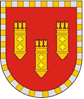 АДМИНИСТРАЦИЯ АЛАТЫРСКОГО МУНИЦИПАЛЬНОГО ОКРУГАЧУВАШСКОЙ РЕСПУБЛИКИПОСТАНОВЛЕНИЕ06.07.2023 № 695г. АлатырьУЛАТӐР МУНИЦИПАЛИТЕТ ОКРУГӖН АДМИНИСТРАЦИЙӖЧӐВАШ РЕСПУБЛИКИНЙЫШĂНУ06.07.2023 № 695Улатӑр г.Признак заявителя№Значения признака заявителяСтатус заявителя1физические и юридические лица, индивидуальные предприниматели, имеющим воздушное судно на праве собственности, на условиях аренды или на ином законном основании, а также их представители, действующие на основании доверенности, оформленной в соответствии с законодательством Российской Федерации(наименование структурного подразделения, должность, Ф.И.О. должностного лица администрации, МФЦ, Ф.И.О. руководителя, работника, организации, Ф.И.О. руководителя, работника, на которых подается жалоба)